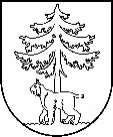 JĒKABPILS PILSĒTAS PAŠVALDĪBAIEPIRKUMU KOMISIJA Reģistrācijas Nr.90000024205Brīvības iela 120, Jēkabpils, LV – 5201Tālrunis 65236777, fakss 65207304, elektroniskais pasts vpa@jekabpils.lvJēkabpilīLĒMUMS 2016.gada 26.maijā I. INFORMĀCIJA PAR IEPIRKUMUII. INFORMĀCIJA PAR PRETENDENTIEMIII. INFORMĀCIJA PAR UZVARĒTĀJUIV. LĒMUMA PĀRSŪDZĒŠANAS KĀRTĪBAKomisijas priekšsēdētāja vietnieks						A.KozlovskisKomisijas locekļi								M.StankevicaS.Lazare										A.Barkāns										R.SkrējānsPasūtītājs:Jēkabpils pilsētas pašvaldībaIepirkumu komisijas izveidošanas pamatojums:2013.gada 20.jūnija Jēkabpils pilsētas domes sēdes lēmums Nr. 245 (protokols Nr.15., 13.§), 2014.gada 27.novembra lēmums Nr. 410 (protokols Nr.26., 21.§), 2015.gada 26.februāra lēmums Nr. 50 (protokols Nr.5., 12.§), 2015.gada 08.oktobra lēmumu Nr. 299 (protokols Nr.26., 4.§) un 2015.gada 19.novembra lēmumu Nr. 364 (protokols Nr.29., 10.§)Iepirkuma nosaukums:Daugavas aizsargdambja ceļa seguma atjaunošanaIepirkuma identifikācijas numurs:JPP 2016/39Iepirkuma pamatojums:Publisko iepirkumu likuma 8.² pants Paziņojums par plānoto līgumu publicēts Iepirkuma uzraudzības biroja mājaslapā internetā:13.05.2016.  Pretendents,   kas iesniedza piedāvājumu un  piedāvātā līgumcena EUR bez PVN SIA “OŠUKALNS”SIA “SALDUS CEĻINIEKS”SIA “Krustpils”21 349,8918 827,8115 777,70Noraidītie pretendenti unnoraidīšanas iemesliSIA “OŠUKALNS” - likuma "Par interešu konflikta novēršanu valsts amatpersonu darbībā" 10.panta ceturtā daļa, sestā daļa, 11.panta pirmā daļa.SIA “Saldus ceļinieks” - piedāvājums nav ar viszemāko piedāvāto līgumcenu, kas atbilst publiskā iepirkuma nolikuma (turpmāk - Nolikums)  prasībāmSIA “OŠUKALNS” - likuma "Par interešu konflikta novēršanu valsts amatpersonu darbībā" 10.panta ceturtā daļa, sestā daļa, 11.panta pirmā daļa.SIA “Saldus ceļinieks” - piedāvājums nav ar viszemāko piedāvāto līgumcenu, kas atbilst publiskā iepirkuma nolikuma (turpmāk - Nolikums)  prasībāmPretendents, kuram pieškirtas līguma slēgšanas tiesībasSIA “Krustpils”  Uzvarētāja piedāvātā līgumcena  EUR bez PVN15 777,70Uzvarētāja salīdzinošās priekšrocībasPiedāvājums ar viszemāko līgumcenu, kas atbilst Nolikuma prasībāmLēmumsPiešķirt iepirkuma līguma slēgšanas ar līgumcenu 15 777,70 euro bez PVNSaistītie protokoli13.05.2016. Pašvaldības iepirkumu komisijas sēdes protokols Nr. 12725.05.2016. Piedāvājumu atvēršanas sanāksmes protokols Nr. 14326.05.2016. Piedāvājumu vērtēšanas sēdes protokols Nr. 147Saskaņā ar PIL 8².panta astoņpadsmito daļu, Pretendents, kas iesniedzis piedāvājumu iepirkumā, uz kuru attiecas Publisko iepirkumu likuma 8².panta noteikumi, un uzskata, ka ir aizskartas tā tiesības vai ir iespējams šo tiesību aizskārums, ir tiesīgs pieņemto lēmumu pārsūdzēt Administratīvajā rajona tiesā Administratīvā procesa likumā noteiktajā kārtībā. Administratīvās rajona tiesas spriedumu var pārsūdzēt kasācijas kārtībā Augstākās tiesas Senāta Administratīvo lietu departamentā. Lēmuma pārsūdzēšana neaptur tā darbību.